Победители (лауреаты) и призеры городского конкурса проектно-исследовательских работ «От идеи к действию»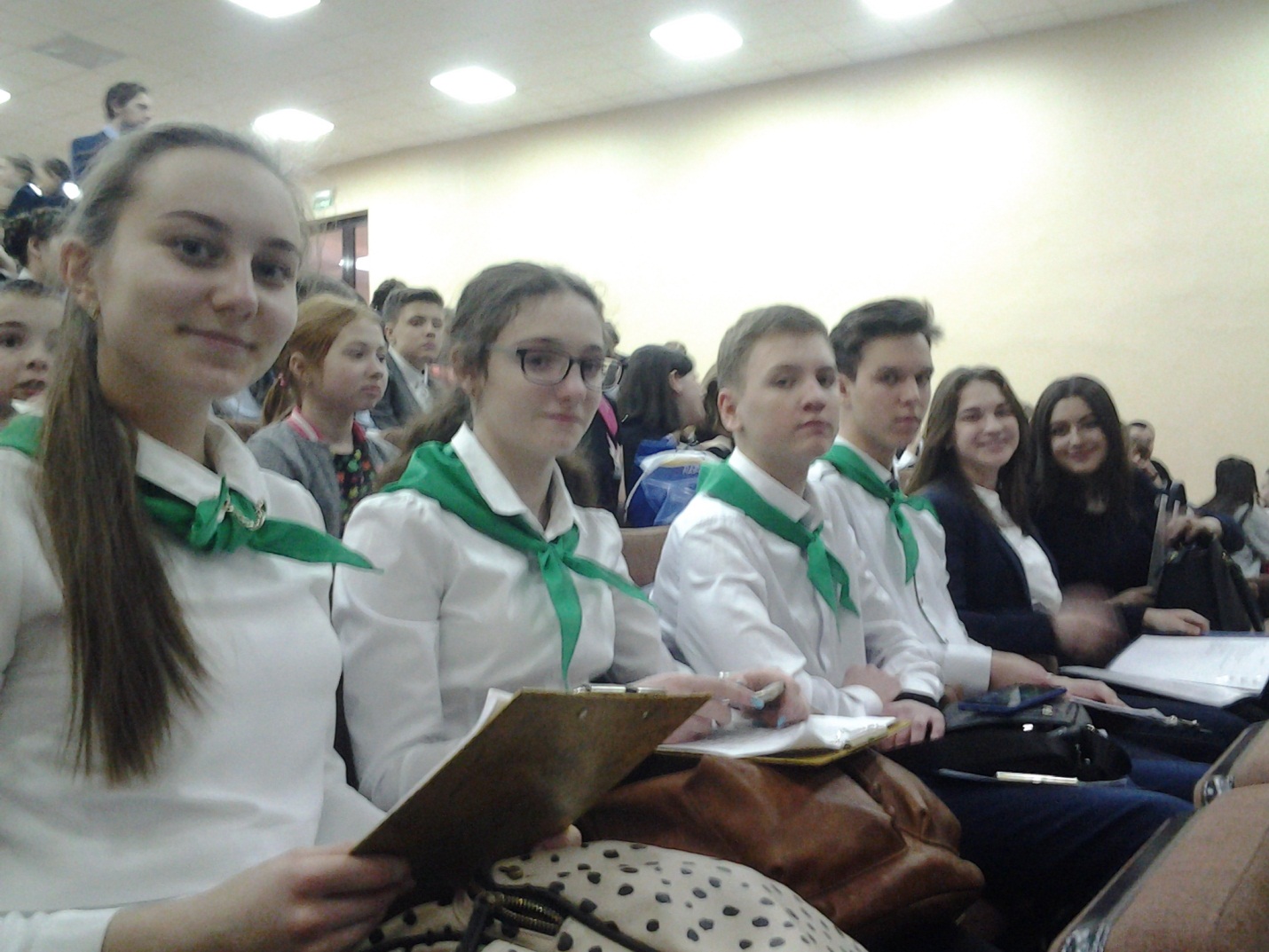 Учащиеся 9 «В» и 10 «Б» классов – участники конкурса проектов «От идеи к действию»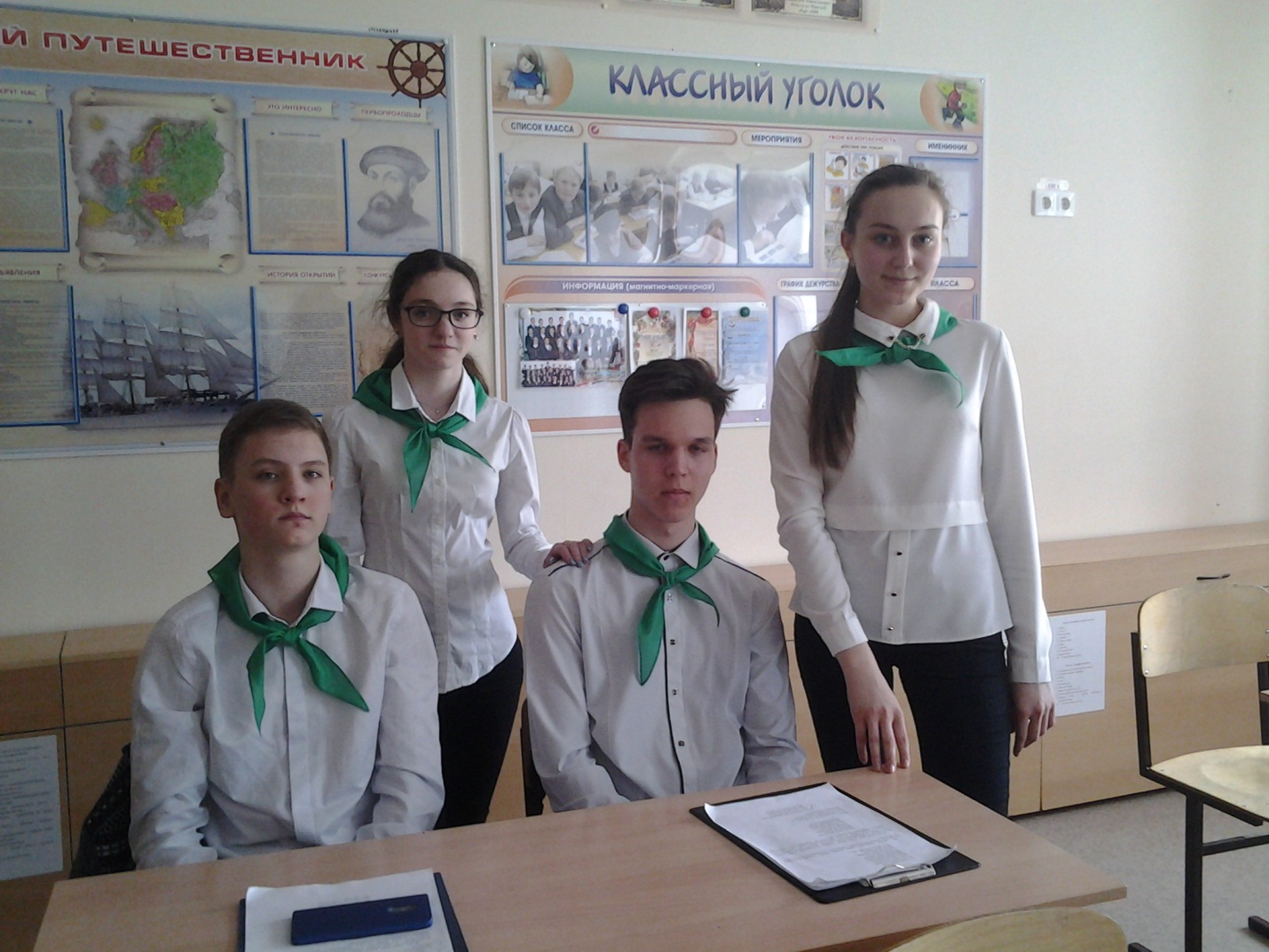 Команда 9 «В» класса – победители (лауреаты) конкурса проектов «От идеи к действию»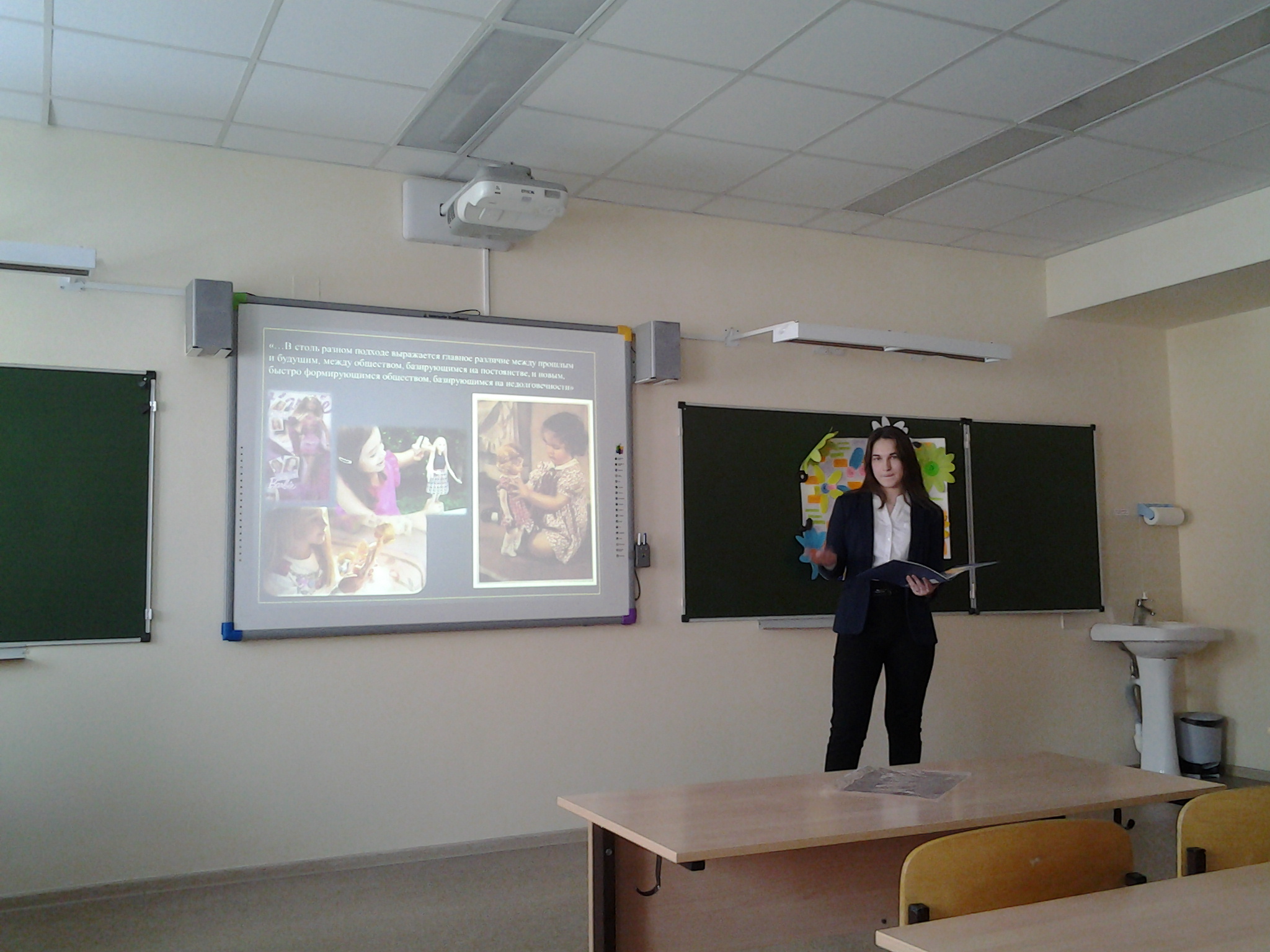 Зорина Анна – призер конкурса проектов «От идеи к действию»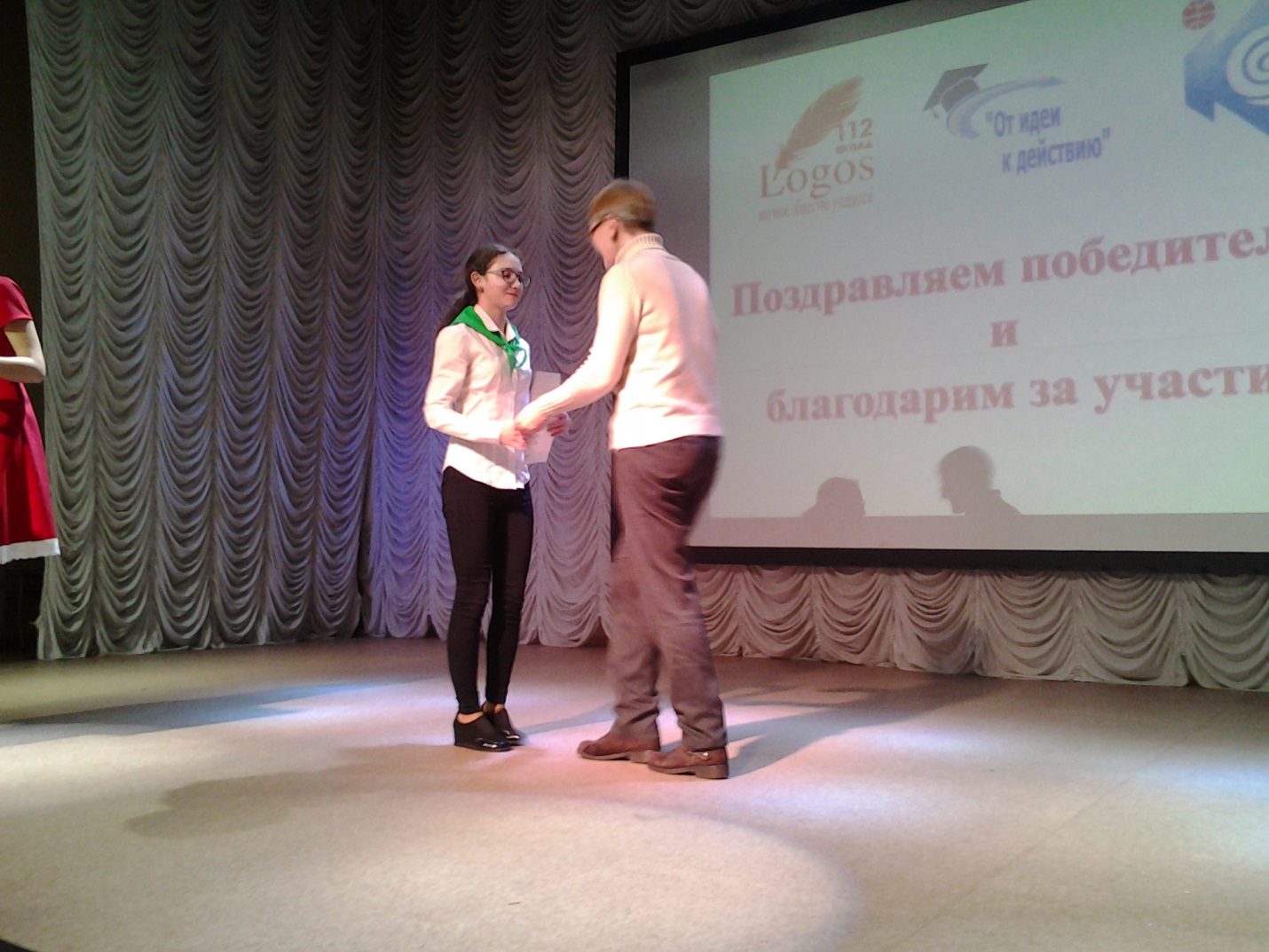 Романова Анна получает награду команде  9 «В» класса за победу в конкурсе проектов «От идеи к действию»№ФИ участниковКлассФИО руководителяРезультат1Бордачева Софья3 АБордачева Л.Н.лауреат2Коллектив4 БЕлизарьева О.В.лауреат3Коллектив4 АМаковкина Р.Н.призер4Коллектив1 АУрлапова О.И.призер5Романова АннаБакланова ВалерияПетров ДенисДомбровский Алексей9 ВИванова Н.С.лауреат6Идрисова Элина10 БВилюга Т.Б.призер7Зорина Анна10 БВилюга Т.Б.призер